Organizamos la elección del/de la delegado/a del aula y los/las responsables de tareas PROPÓSITOS Y EVIDENCIAS DE APRENDIZAJEPREPARACIÓN DE LA SESIÓNMOMENTOS DE LA SESIÓNDialoga con los estudiantes acerca de la sesión anterior, en la que escribieron sus normas de convivencia, a partir de las siguientes preguntas: ¿Qué hicieron en la sesión anterior y cómo lo hicieron?, ¿para qué creen que les servirá? Recoge sus respuestas en un papelógrafo y colócalo en un lugar visible para acudir a él más adelante, en caso de que lo requieras.Muestra a todos la imagen que se presenta a continuación u otra similar relacionada con un proceso electoral: 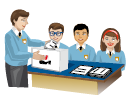 Problematiza la situación mediante las siguientes preguntas: ¿Para qué se realiza una votación?¿Alguno/a de ustedes ha participado anteriormente en algún proceso de elección en la institución educativa?¿Han visto o saben qué acciones se realizan antes de una votación?¿Creen que ustedes puedan organizar el proceso de elección de los/las representantes del aula?Presta atención a sus respuestas y anótalas en tarjetas o cuartillas de papel reutilizable; luego, colócalas en un extremo de la pizarra, para que puedas retomarlas en el desarrollo de la sesión. Comunica el propósito de la sesión: “Hoy organizarán el proceso de elección del/de la delegado/a del aula, así como de quienes serán los responsables de tareas específicas. Con este fin, elegirán un comité electoral que guíe y asegure la transparencia de dicho proceso”.Entrega a los estudiantes la Ficha de evaluación del trabajo grupal (ver Anexo 1) y léela con ellos, a fin de que conozcan cómo serán evaluados.Dirige la mirada de los estudiantes hacia el panel de normas de convivencia y selecciona, con su participación, aquellas que serán necesarias para esta sesión.En grupo clasePromueve un breve diálogo con los estudiantes con base en las tarjetas o cuartillas acerca de la elección de los/las representantes del aula. Luego, plantea las siguientes interrogantes:¿Quiénes organizan las elecciones para elegir a los/las representantes de su institución educativa?En el caso de nuestra aula, ¿consideran que necesitamos compañeras o compañeros que nos representen?, ¿por qué?¿Quiénes podrían velar por la transparencia en la elección de nuestros/as representantes?Entrega a cada niño y niña el texto “Organización de la elección de representantes del aula” (ver Anexo 2) y menciona que realizarán una lectura de postas. Finalizada la lectura, propicia el diálogo mediante estas preguntas: ¿A quiénes se elige primero?, ¿quiénes apoyarán al/a la delegado/a en el cumplimiento de las tareas?; ¿cómo elegiremos el comité electoral?, ¿qué funciones cumplirá?; ¿qué función cumplen los miembros de mesa y cómo serán elegidos?; ¿qué tareas debemos realizar antes de las elecciones?, ¿y durante las elecciones?, ¿qué tareas realizarán al final?Escucha sus respuestas y pide el apoyo de un/a voluntario/a para que las escriba en un cuadro como el siguiente:Comenta que en nuestro país las elecciones presidenciales y municipales son organizadas por la ONPE y el JNE, y que en el caso de las elecciones del aula será un comité electoral el que cumpla esa función. También, señala que existen observadores que vigilan el proceso electoral, a fin de que sea democrático y limpio. Comúnmente, estos observadores son miembros de Transparencia Internacional, ciudadanos/as que por voluntad propia se presentan ante esta organización no gubernamental, con la intención de garantizar el desarrollo adecuado de los procesos electorales. Finalmente, añade que a los observadores se les suele llamar también veedores. En grupos pequeñosFormula las siguientes preguntas: ¿Por qué es importante que nos organicemos para elegir a los/las representantes del aula?¿Es necesario que un comité electoral organice las elecciones de los/las representantes del aula?, ¿por qué?Escucha sus respuestas y permite que cada estudiante exponga libremente sus opiniones o su posición.Refuerza la idea de que la conformación de un comité electoral garantizará que el proceso sea democrático y transparente.En grupo clase Reitera los comentarios realizados sobre los miembros de Transparencia Internacional y solicita un/a voluntario/a para que haga las veces de veedor u observador.Dirige la mirada de las niñas y los niños hacia el cuadro “Elecciones de representantes del aula”, a fin de que puedan distribuir las tareas según las funciones.Plantea esta pregunta: ¿Cómo debemos organizarnos para elegir a nuestros/as representantes del aula? Escucha sus respuestas y oriéntalos a organizarse en asamblea para que elijan el Comité electoral del aula.Pide que propongan candidatas o candidatos para la elección del Comité electoral del aula.Designa un niño o una niña para que tome apuntes en la pizarra.Con la asamblea en pleno, los estudiantes elegirán a los tres miembros del Comité electoral del aula, ya sea por mano alzada o de forma secreta.El Comité electoral del aula deberá proceder a sortear a los miembros de mesa e invitar a un/a voluntario/a para que haga las veces del miembro de Transparencia Internacional; vale decir, será el veedor que observará y vigilará el proceso electoral.Guía a los niños y las niñas a proponer a sus candidatos o candidatas para las elecciones.En grupos pequeñosMientras el Comité electoral del aula inicia sus funciones, organiza equipos de trabajo y asigna las siguientes tareas:Equipo 1: escribirá en un papelógrafo las instrucciones para sufragar y elaborará el ánfora (sugiere que sea elaborado con material reutilizable).Equipo 2: escribirá en un papelógrafo reutilizable las normas de convivencia que se tendrán en cuenta durante el sufragio y el conteo de votos.Equipo 3: escribirá en medio papelógrafo reutilizable las funciones del Comité electoral del aula y de los miembros de mesa durante el proceso electoral.Los/las candidatos/as a delegados/as: escribirán en un papelógrafo sus propuestas y su lista de responsables de tareas específicas. Así también, diseñarán un símbolo que los identifique y lo colocarán en un lugar visible del aula para que todos lo conozcan.El Comité electoral del aula, con apoyo de los miembros de mesa, preparará el material necesario: acta, cédulas y padrón electoral (coloca el papelote con los modelos, oriéntalos y acompáñalos en esta tarea). Dejarán todo listo para ejecutar el proceso de elección.Recuerda a los estudiantes que es importante que lean las propuestas de cada candidato/a, a fin de que tengan mayor información y puedan elegir de manera responsable.Promueve la reflexión de los aprendizajes a partir de las siguientes preguntas: ¿Qué aprendieron sobre la organización de un proceso electoral?, ¿cómo lo hicieron?, ¿cuánto los ayudará en su vida?; ¿es importante que se organicen y participen activamente para elegir a sus representantes?, ¿por qué?; ¿cómo se han sentido al ayudar a organizar el proceso de elecciones de sus representantes?Orienta a los estudiantes a concluir que las acciones que están realizando permiten que vayan formándose como ciudadanas y ciudadanos que participan en la construcción de la democracia, y en este caso, hacen posible que se practiquen estas acciones democráticas en el aula. Hazlos reflexionar señalando que, más adelante, cuando sean mayores de edad, lo harán como ciudadanas y ciudadanos responsables miembros del país.En plenario con los estudiantes determina las ideas fuerza de la sesión. Algunas podrían ser, por ejemplo: el proceso electoral lo realizan los miembros del Comité electoral del aula, antes de votar debemos informarnos sobre los/las candidatos/as, todos tenemos derecho a votar, etc.Sugiere que averigüen sobre la importancia de elegir a sus representantes y dialoguen al respecto entre ellos.Felicita a todos por su actitud positiva de escucha y el respeto mostrado ante las ideas y aportes expresados durante el diálogo.Para finalizar, solicita a los estudiantes lo siguiente:Comentar con sus padres o familiares lo aprendido; luego, plantearles estas preguntas y registrar las respuestas en su cuaderno:¿Qué significa para ustedes participar en un proceso electoral?¿Consideran que elegir a una autoridad es una responsabilidad?, ¿por qué?Fotocopiar su DNI y traerlo la siguiente clase.REFLEXIONES SOBRE EL APRENDIZAJE¿Qué avances tuvieron los estudiantes?¿Qué dificultades tuvieron los estudiantes?¿Qué aprendizajes debo reforzar en la siguiente sesión?¿Qué actividades, estrategias y materiales funcionaron y cuáles no?Anexo 1Quinto gradoEscala de observaciónTrabajo grupalNombres: _______________________________________________________________________________________Anexo 2Quinto gradoCompetencias y capacidadesDesempeños (criterios de evaluación)¿Qué nos dará evidencia de aprendizaje?Convive y participa democráticamente en la búsqueda del bien común.Interactúa con todas las personas.Participa en acciones que promueven el bien común.Muestra un trato respetuoso e inclusivo hacia sus compañeros/as al participar de la preparación del proceso electoral de los/las representantes del aula.Propone, a partir de un diagnóstico y de la deliberación sobre asuntos públicos, acciones orientadas al bien común (la elección de el/la delegado/a y responsables de tareas). Sustenta su posición basándose en fuentes.Contribuye en la elección de los representantes del aula. Propone, a través del diálogo, quién será el/la delegado/a del aula y los/las responsables de las tareas. Expone oralmente sus ideas y propuestas; asimismo, organiza el proceso de elección, con base en los procesos que organizan la ONPE y el JNE.  Escala de observaciónSe comunica oralmente en su lengua materna.Interactúa estratégicamente con distintos interlocutores.Participa en diversos intercambios orales (diálogos, debates) alternando los roles de hablante y oyente. Recurre a sus saberes previos y aporta nueva información para explicar y complementar las ideas expuestas. Considera normas y modos de cortesía según el contexto sociocultural.Contribuye en la elección de los representantes del aula. Propone, a través del diálogo, quién será el/la delegado/a del aula y los/las responsables de las tareas. Expone oralmente sus ideas y propuestas; asimismo, organiza el proceso de elección, con base en los procesos que organizan la ONPE y el JNE.  Escala de observaciónEnfoques transversalesActitudes o acciones observablesEnfoque de DerechosLos estudiantes participan en la organización del proceso electoral, a fin de comprenderlo y aprender a ejercer su derecho de elegir a sus representantes. Enfoque Orientación al bien comúnDocentes y estudiantes ponen en práctica las normas de convivencia para crear un ambiente agradable de respeto, cuidado y ejercicio de una ciudadanía democrática.¿Qué se debe hacer antes de la sesión?¿Qué recursos o materiales se utilizarán en la sesión?Ingresar a esta página web para conocer más sobre procesos electorales: https://www.web.onpe.gob.pe/municipios-escolares/download/manual-municipios-docentes.pdf Fotocopiar la lectura “Organización de la elección de representantes del aula” (ver Anexo 2), en cantidad suficiente para todos. En papelógrafos, elaborar un modelo de acta y otro de cédula de votación; además, escribir las funciones del Comité electoral del aula.Revisa con anticipación la Escala de observación del Anexo 1 y úsala para observar el desempeño de los estudiantes en esta sesión.Papelógrafos reutilizablesPlumones y limpiatipoTarjetas o cuartillas de papel reutilizablePapelógrafos con las funciones del Comité electoral del aula y con los modelos de acta y cédula de votaciónCopias del texto “Organización de la elección de representantes del aula” (Anexo 2)InicioTiempo aproximado: 10 min.DesarrolloTiempo aproximado: 70 min.Elecciones de representantes del aulaElecciones de representantes del aulaElecciones de representantes del aulaActividades que se realizarán antes de las eleccionesActividades que se realizarán durante las eleccionesActividades que se realizarán después de las eleccionesCierreTiempo aproximado: 10 min.Competencias y capacidadesCompetencias y capacidades¿Con qué frecuencia observaste los desempeños señalados en los miembros de tu equipo?¿Con qué frecuencia observaste los desempeños señalados en los miembros de tu equipo?¿Con qué frecuencia observaste los desempeños señalados en los miembros de tu equipo?¿Con qué frecuencia observaste los desempeños señalados en los miembros de tu equipo?Convive y participa democráticamente en la búsqueda del bien común.DesempeñosNuncaPocas vecesMuchas vecesSiempreInteractúa con todas las personas.Muestran un trato respetuoso con sus compañeros y compañeras, al escuchar sus opiniones y expresar su acuerdo o desacuerdo.Participa en acciones que promueven el bien común.Proponen, a partir de un diagnóstico y de la deliberación sobre asuntos públicos, acciones orientadas al bien común (la elección de el/la delegado/a y responsables de tareas). Sustenta su posición basándose en fuentes.Comentarios del grupo:Comentarios del grupo:Comentarios del grupo:Comentarios del grupo:Comentarios del grupo:Comentarios del grupo: